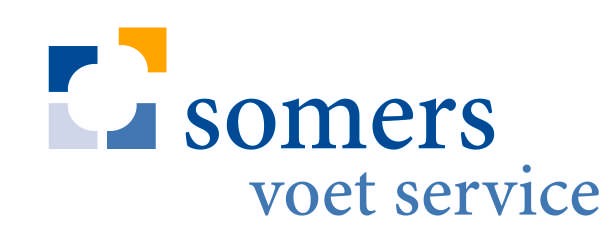 Manueeltherapie in de dagelijkse praktijk / module 1ProgrammaDag 109.00		Ontvangst en welkom09.15		Introductie manueel therapie en doelen cursus09.45             	Wat is MT11.00		Pauze11.15		Sagital Plane Motion12.30		Lunch13.30		Anatomie14.00		Oefening om te voelen14.45		Pauze15.00		Manipulatie in theorie en praktijk / Fibula17.00	Oefening taping17.30	De praktijk18.00	SluitingDag 209.00		De drukplaat, wat zie je in  een eerste oogopslag10.00		Aanvullend onderzoek: knie/heup/bekken/blv.10.45		Pauze11.00		Manipulatie in de praktijk / BSG12.30		Lunch13.30		Terug naar Lavigne14.45		Manipulatie in de praktijk15.45		En hoe nu verder?16.00		Afsluiting / einde cursus